 Solar System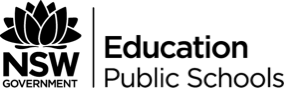 Stage 4 Earth and SpaceOutcomesValues and attitudes SC4-1VA A Student appreciates the importance of science in their lives and the role of scientific inquiry in increasing understanding of the world around them Working scientificallySC4-5WS collaboratively and individually produces a plan to investigate questions and problemsWS5.1 Students identify data to be collected in an investigation by:identifying the purpose of an investigationproposing the type of information and data that needs to be collected in a range of investigation types, including first-hand and secondary sourceslocating possible sources of data and information, including secondary sources, relevant to the investigationSC4-7WS processes and analyses data from a first-hand investigation and secondary sources to identify trends, patterns and relationships, and draw conclusionsWS7.1 Students process data and information by:summarising data from students' own investigations and secondary sources (ACSIS130, ACSIS145)using a range of representations to organise data, including graphs, keys, models, diagrams, tables and spreadsheets  extracting information from diagrams, flowcharts, tables, databases, other texts, multimedia resources and graphs including histograms and column, sector and line graphsaccessing information from a range of sources, including using digital technologiesSC4-9WS presents science ideas, findings and information to a given audience using appropriate scientific language, text types and representationsWS9 Students communicate by:presenting ideas, findings and solutions to problems using scientific language and representations using digital technologies as appropriate (ACSIS133, ACSIS148)using appropriate text types in presentations, including a discussion, explanation, exposition, procedure and recount  using a recognised method to acknowledge sources of data and information  constructing and using a range of representations to honestly, clearly and/or succinctly present data and information including diagrams, keys, models, tables, drawings, images, flowcharts, spreadsheets and databasesconstructing and using the appropriate type of graph (histogram, column, sector or line graph) to express relationships clearly and succinctly, employing digital technologies as appropriate  Knowledge and understandingES2 Scientific knowledge changes as new evidence becomes available. Some technological developments and scientific discoveries have significantly changed people's understanding of the solar system.explain that predictable phenomena on the Earth, including day and night, seasons and eclipses are caused by the relative positions of the sun, the Earth and the moon (ACSSU115)demonstrate, using examples, how ideas by people from different cultures have contributed to the current understanding of the solar systemcompare historical and current models of the solar system to show how models are modified or rejected as a result of new scientific evidence  describe some examples of how technological advances have led to discoveries and increased scientific understanding of the solar system  Learning across the curriculumCross-curriculum priorities☒Aboriginal and Torres Strait Islander histories and cultures☐Asia and Australia's engagement with Asia☒Sustainability  General capabilities ☒Critical and creative thinking  ☐Ethical understanding  ☐Information and communication technology capability  ☐Intercultural understanding  ☐Literacy  ☐Numeracy  ☐Personal and social capability  Other areas of learning☐Civics and citizenship  ☐Difference and diversity  ☐Work and enterprise  Teacher notesThis task allows students to communicate scientific information to different audiences to gain an appreciation of scientific communication. The task may be used in tandem with transition programs to engage primary school audiences and develop leadership skill among Stage 4 students. The task allows students to develop creative approaches to explain, produce and present their information.Teachers may choose to distribute the topics equally among their class, or have students access all topics in their presentation. Teachers may also choose to have student working in a group and complete peer evaluations of each team members’ contributions.Introduction/BackgroundScience seeks to explain how the universe, the solar system and the world around us works and the truth is often stranger and more wondrous than fiction. As such science is something we all need to connect with from an early age. Part of science is being able to communicate your understanding of the world and universe to others in a way they can also understand. TaskYour task is to create a picture story book about one aspect of the solar system aimed at educating primary school children in a fun, exciting and creative way. Choose one of the following topics from which you will create your picture book. The phases of the moon, including lunar and solar eclipses	How the four seasons work	The discovery of 8 planets of the solar system	The exploration of MarsHow ideas by people from different cultures have contributed to our current understanding of the solar systemHow Indigenous Australians ideas about the solar system were used by their culture to, for example, gather resources. Your picture book can be handed in as either a hard copy (printed) or electronic (PowerPoint, Word, other programs) and must include who discovered the information and when as well as appropriate images, pictures and diagrams and appropriate language for your target primary school audience.Marking guideline/rubricThe following achievement levels are referenced in the rubricElementary - Understanding and working with supportDeveloping - Understanding – developing skills and knowledgeCompetent - Understanding and achieving all outcomesOutstanding - Perceptive and sophisticated understanding demonstrating outstanding skills and knowledgeCriteriaNot SubmittedElementaryDevelopingCompetentOutstandingLevel of detailNot submittedLittle or poor detailBasic detailAdequate level of detail and explanation, appropriate for audienceExtensive detail and substantial explanation, appropriate for audienceInformation accuracyNothing submittedInaccurate informationMinimal accurate informationInformation is mostly accurateHigh levels of accuracyAppropriate use of pictures, images or physical objects. No images, pictures or physical objects used. Inappropriate use of pictures, images or physical objectsNo connection between information and pictures, objects or imagesMostly appropriate use of images, objects and pictures.Some connection between information and pictures or imagesAppropriate amount and use of images, objects and picturesClear connection between information and pictures or imagesCorrect use of images, objects and picturesVery clear connection between information and pictures or imagesEase of understanding the information and its presentation in your own wordsNo information presented or irrelevant information presented. Information is not easy to understand Information not expressed in own words Some of the information is easy to understandSome of the information is expressed in own wordsMost of the information is easy to understand or interpretMost of the information is expressed in their own wordsCorrect and detailed information that is easy to understandAll the information is presented in your own wordsAccurate layout and presentation of informationNo layout or presentationNo accuracy in the layout and presentation of the information Minimal accuracy in the layout and presentation of the informationMostly accurate layout and presentation of the informationAccurate and detailed layout and presentation of the informationPunctuation and grammar No Submitted. Poor punctuation and grammarBasic punctuation and grammarGood punctuation and grammarExcellent punctuation and grammar